LIETUVAAntano Cesnulio Skulpturu ir poilsio parkas3km nuo Druskininku yra Naujasodis kaimas. Cia prie Ratniceles upelio yra medzio drozliu ekspozicija kuriuos padare Antanas Cesnulis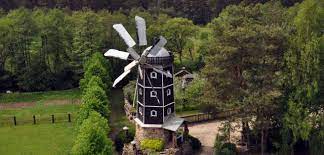 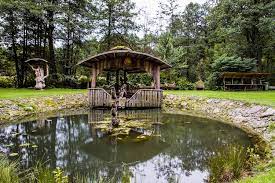 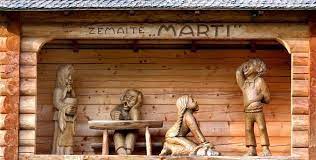 Arklio MuziejusArklio muziejus Niuronyse, Salia Anyksciu miesto isteigtas 1978m. Petro Vasiliausko iniciativo. Cia yra ne tik arklio kilmes istorija, bet ir J. Kazlausko medzio drozliu kolekcija.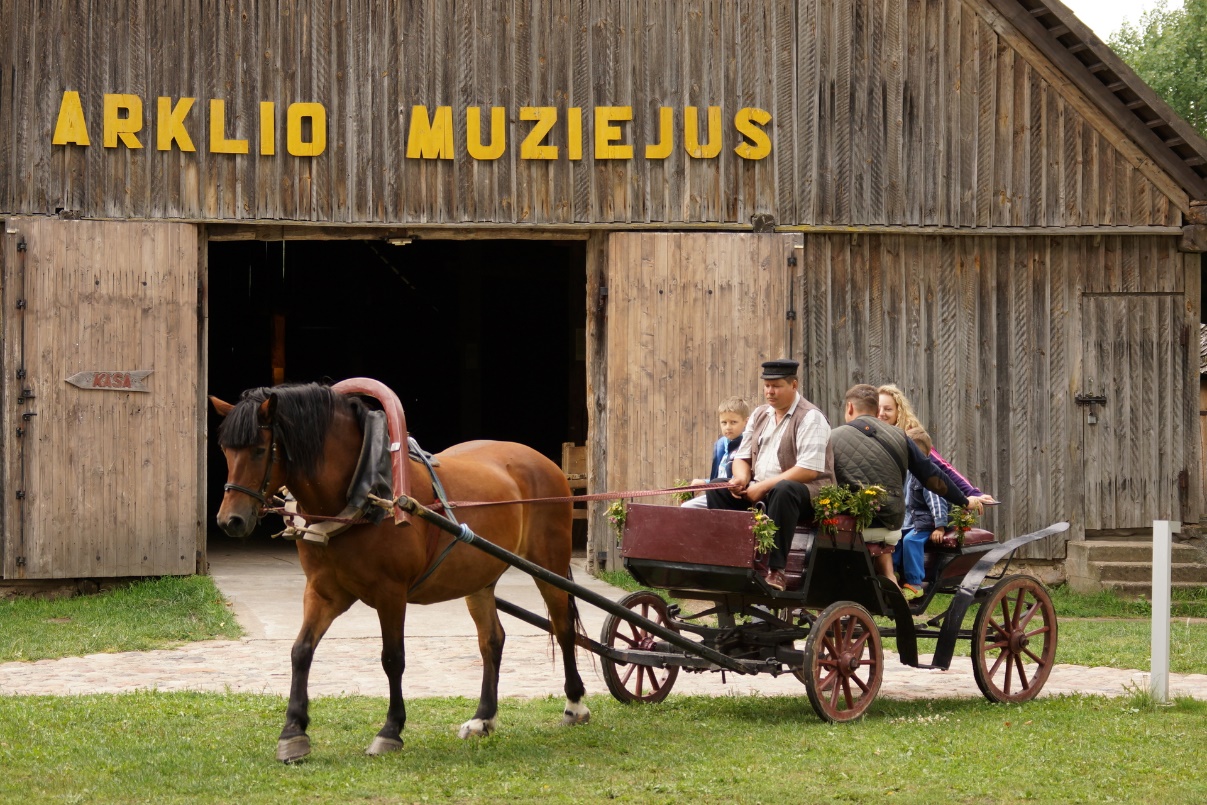 Birzu pilisPilis Birzose, Sirvintos ezero pakranteje. Cia irengtas muziejus ,,Sela“ Pilis yra bostininio tipo tvirtove.  Renesansinio istorijos ir arhitekturos paminklas.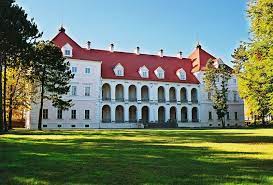 SostinePlotasGyventoju skaiciusVeliavaValiutaKalbaMonarhija ar RespublicaKada istojo i ESReligijaVilnius65,300km2.2,795mln.TrispalveEur.LietuviuRespublica2004Kataliku